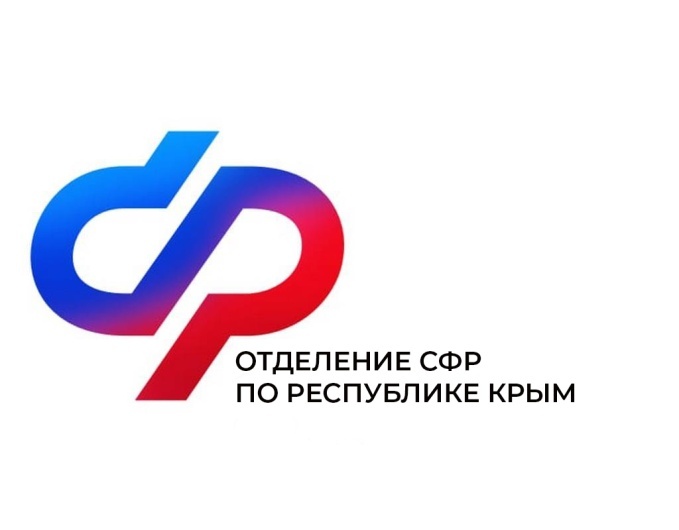 План мероприятий Центра общения старшего поколения Пгт. Советский на март 2024 года№Наименование мероприятияДата проведения1Праздничный концерт «Счастье там, где ты!», посвященный международному женскому дню.7 марта15:00Место проведения:Дом Культуры (пгт.Советский, ул. 30 Лет Победы, д. 21)2Беседы с психологом.11 марта13:003«Духовное наследие Руси»- час просвещения.14 марта11:004Праздничный концерт «Крымская весна- десять лет мы вместе».18 марта15:005Разговор с сотрудником ОМВД «Как обезопасить себя от мошенников».22 марта11:006Тематическая экскурсия «Почетные граждане Советского района».25 марта11:00Место проведения:Историко-краеведческий  музей Советского района (пгт.Советский, ул.30 лет Победы, д. 13)